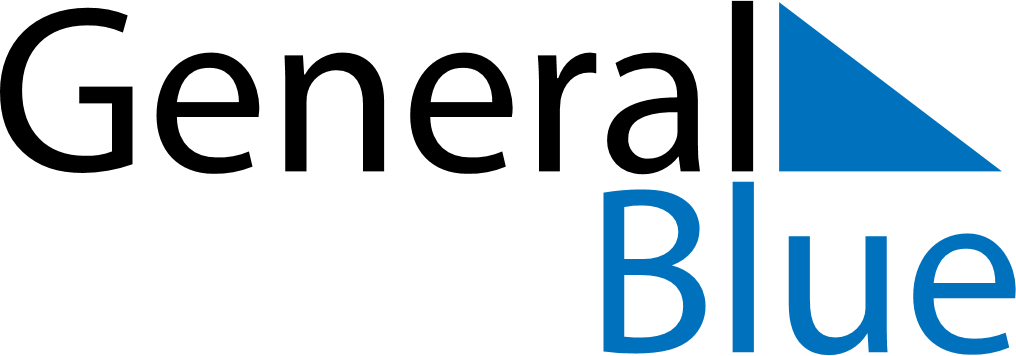 August 2024August 2024August 2024August 2024August 2024August 2024Villa Santa Rita, Buenos Aires F.D., ArgentinaVilla Santa Rita, Buenos Aires F.D., ArgentinaVilla Santa Rita, Buenos Aires F.D., ArgentinaVilla Santa Rita, Buenos Aires F.D., ArgentinaVilla Santa Rita, Buenos Aires F.D., ArgentinaVilla Santa Rita, Buenos Aires F.D., ArgentinaSunday Monday Tuesday Wednesday Thursday Friday Saturday 1 2 3 Sunrise: 7:47 AM Sunset: 6:12 PM Daylight: 10 hours and 25 minutes. Sunrise: 7:46 AM Sunset: 6:13 PM Daylight: 10 hours and 26 minutes. Sunrise: 7:45 AM Sunset: 6:14 PM Daylight: 10 hours and 28 minutes. 4 5 6 7 8 9 10 Sunrise: 7:44 AM Sunset: 6:15 PM Daylight: 10 hours and 30 minutes. Sunrise: 7:44 AM Sunset: 6:15 PM Daylight: 10 hours and 31 minutes. Sunrise: 7:43 AM Sunset: 6:16 PM Daylight: 10 hours and 33 minutes. Sunrise: 7:42 AM Sunset: 6:17 PM Daylight: 10 hours and 35 minutes. Sunrise: 7:41 AM Sunset: 6:18 PM Daylight: 10 hours and 36 minutes. Sunrise: 7:40 AM Sunset: 6:18 PM Daylight: 10 hours and 38 minutes. Sunrise: 7:39 AM Sunset: 6:19 PM Daylight: 10 hours and 40 minutes. 11 12 13 14 15 16 17 Sunrise: 7:38 AM Sunset: 6:20 PM Daylight: 10 hours and 42 minutes. Sunrise: 7:36 AM Sunset: 6:20 PM Daylight: 10 hours and 43 minutes. Sunrise: 7:35 AM Sunset: 6:21 PM Daylight: 10 hours and 45 minutes. Sunrise: 7:34 AM Sunset: 6:22 PM Daylight: 10 hours and 47 minutes. Sunrise: 7:33 AM Sunset: 6:23 PM Daylight: 10 hours and 49 minutes. Sunrise: 7:32 AM Sunset: 6:23 PM Daylight: 10 hours and 51 minutes. Sunrise: 7:31 AM Sunset: 6:24 PM Daylight: 10 hours and 53 minutes. 18 19 20 21 22 23 24 Sunrise: 7:30 AM Sunset: 6:25 PM Daylight: 10 hours and 55 minutes. Sunrise: 7:29 AM Sunset: 6:26 PM Daylight: 10 hours and 56 minutes. Sunrise: 7:27 AM Sunset: 6:26 PM Daylight: 10 hours and 58 minutes. Sunrise: 7:26 AM Sunset: 6:27 PM Daylight: 11 hours and 0 minutes. Sunrise: 7:25 AM Sunset: 6:28 PM Daylight: 11 hours and 2 minutes. Sunrise: 7:24 AM Sunset: 6:28 PM Daylight: 11 hours and 4 minutes. Sunrise: 7:22 AM Sunset: 6:29 PM Daylight: 11 hours and 6 minutes. 25 26 27 28 29 30 31 Sunrise: 7:21 AM Sunset: 6:30 PM Daylight: 11 hours and 8 minutes. Sunrise: 7:20 AM Sunset: 6:31 PM Daylight: 11 hours and 10 minutes. Sunrise: 7:19 AM Sunset: 6:31 PM Daylight: 11 hours and 12 minutes. Sunrise: 7:17 AM Sunset: 6:32 PM Daylight: 11 hours and 14 minutes. Sunrise: 7:16 AM Sunset: 6:33 PM Daylight: 11 hours and 16 minutes. Sunrise: 7:15 AM Sunset: 6:33 PM Daylight: 11 hours and 18 minutes. Sunrise: 7:13 AM Sunset: 6:34 PM Daylight: 11 hours and 20 minutes. 